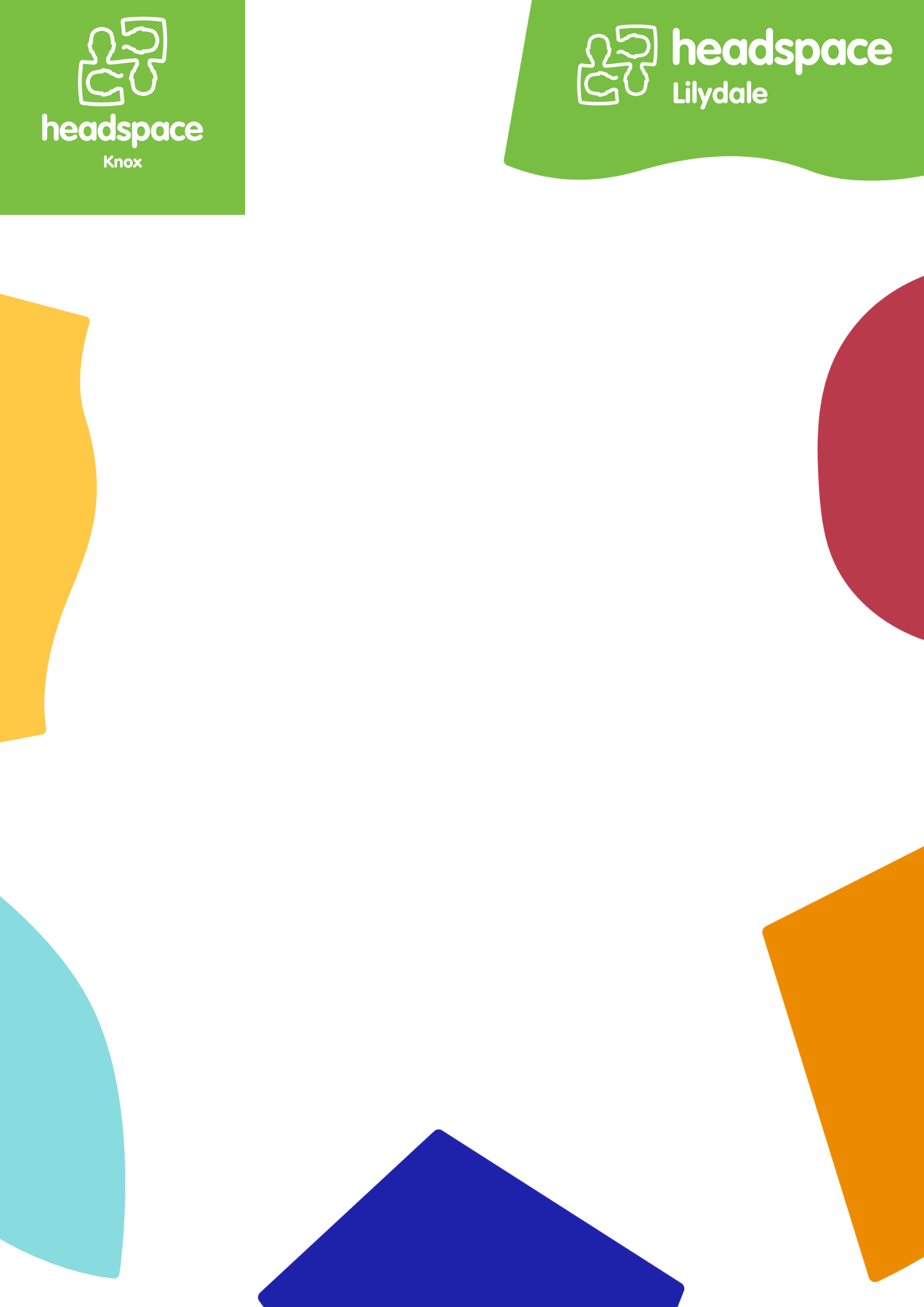 Applications are now open for the: headspace Knox & Lilydale Youth Action ForceAre you aged between 16 and 25 and live, work or play in the Knox, Maroondah or Yara Rangers regions? Are you passionate about youth health, mental health and drug and alcohol issues?Headspace Knox Youth Action Force Application Form:Name: 
Preferred name: 

Phone: 
Email: Address: 

Date of Birth:

Gender Identity: What languages do you speak at home? Where were you born? Are you Aboriginal or Torres Strait Islander?Are you from a rural or remote area?Do you have a family member with a mental illness?Do you identify as having/had a mental illness? Is this something that you would be happy and feel comfortable talking about?About You:Please tell us a bit about yourself! eg hobbies and interests, if you’re working/studying etc Please tell us a bit about why you are interested in becoming a Youth Action Force memberWhat skills and ideas could you bring to the Youth Action Force?What do you know about headspace already? 
Are you involved in any other organisations? If yes, which ones and what is your involvement?